Robert Smith        Sales Support[Today’s Date][341 Company Address]
[Company City, State xxxxx]
[(xxx) xxx-xxxx]
[hiring.manager@gmail.com]Dear [Mr./Mrs./Ms.] [Hiring Manager’s Name],For the past five years, I have worked in various departments of the sales department at [Company Name]. In these roles, I have developed a deep understanding of how sales departments work and how to support sales professionals in order to meet their goals. I've also discovered that my natural strengths—my ability to communicate clearly and quickly, recognize patterns easily, and help customers feel understood—align perfectly with the role of a sales support team member.I am excited to apply for the position of Sales Support Team Member at [Company Name]. I believe that my experience with [Company Name] has given me the skills and knowledge required to succeed in this position.In my current role as a Sales Support Team Member at [Company Name], I am responsible for helping our account executives identify and solve problems with client accounts. My work involves reviewing accounts using data analyses tools, communicating with clients directly via email or over the phone, and reaching out to our account executives when issues arise.My greatest strength lies in my ability to analyze data quickly and identify patterns that other people might miss. Because of this skill, I am often able to foresee potential issues with accounts before they become problems our account executives need to address. My experience and skills would be an asset to [Company Name] and I hope to meet with you soon to discuss how we can work together. Thank you very much for your consideration,Sincerely, [Your Name]1737 Marshville Road, Alabama, (123)-456-7899, info@qwikresume.com, www.qwikresume.com© This Free Cover Letter is the copyright of Qwikresume.com. Usage Guidelines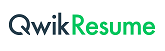 